Załącznik nr 2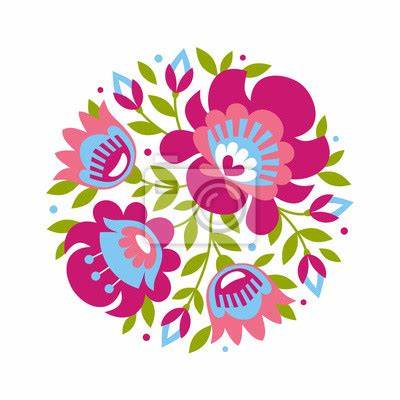 Pieczątka szkołyKlauzula RODO w stosunku do uczestników XXVI Ogólnopolskiego Zlotu Szkół Reymontowskich 
(w tym XVIII Ogólnopolskiego Konkursu Recytatorskiego „Mówimy Reymontem”).Informujemy: Administratorem danych osobowych uczestnika Zlotu w rozumieniu przepisów rozporządzenia Parlamentu Europejskiego i Rady (UE) 2016/679 z dnia 27 kwietnia 2016 r. w sprawie ochrony osób fizycznych w związku 
z przetwarzaniem danych osobowych i w sprawie swobodnego przepływu takich danych oraz uchylenia dyrektywy 95/46/WE (ogólne rozporządzenie o ochronie danych) dalej „RODO”, jest …………………………………………………………………………………………………………………………………………………………………………….. .Dane osobowe osoby biorącej udział w Zlocie będą przetwarzane w celu przeprowadzenia i promocji XXVI Ogólnopolskiego Zlotu Szkół Reymontowskich, opublikowanie nazwiska uczestnika konkursu w przypadku otrzymania nagrody lub wyróżnienia w konkursie. Podstawą prawną przetwarzania danych osobowych w tej sytuacji jest udzielona zgoda (art.6 ust. 1lit.a RODO); w celu ustalenia lub dochodzenia ewentualnych roszczeń lub obrony przed takimi roszczeniami przez Administratora – podstawą prawną przetwarzania danych jest prawnie uzasadniony interes Administratora (art.6 ust.1 lit. F RODO). Dane osobowe uczestnika konkursu nie będą udostępniane podmiotom trzecim. Dane będą przetwarzane do momentu wycofania przez uczestnika Zlotu zgody na przetwarzanie danych osobowych lub upływu okresu przedawnienia roszczeń. Uczestnikowi Zlotu przysługuje prawo dostępu do swoich danych oraz prawo żądania ich sprostowania, usunięcia lub ograniczenia ich przetwarzania lub prawo do wycofania zgody w dowolnym momencie poprzez podany kontakt do Administratora. Ponadto uczestnikowi Zlotu przysługuje prawo wniesienia skargi do organu nadzorczego zajmującego się ochroną danych osobowych – Prezesa Urzędu Ochrony Danych Osobowych. Zgoda opiekuna do klauzuli dla osób niepełnoletnich:Wyrażam zgodę na przetwarzanie danych osobowych  . . . . . . . . . . . . . . . . . . . . . . . . . . . . . . . . . . . . . . . . . . . . . . .  osoby niepełnoletniej, której jestem prawną opiekunką/prawnym opiekunem i innych danych zawartych w zgłoszeniu udziału w XXVI Ogólnopolskim Zlocie Szkół Reymontowskich (w tym XVIII Ogólnopolskim Konkursie Recytatorskim „Mówimy Reymontem”) w celu przeprowadzenia konkursu organizowanego przez ……………………………………………………………………………………………………………………………………………………………………………….… .. . . . . . . . . . . . . . . . . . . . . . . . . . . . . . . . . . . . . . . . . . . . . . .Prawny opiekun dziecka